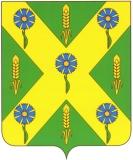 РОССИЙСКАЯ   ФЕДЕРАЦИЯОРЛОВСКАЯ   ОБЛАСТЬ    Новосильский районный Совет                            народных депутатов303500Орловская обл. г. Новосиль ул.К.Маркса 16                                                                               т.2-19-59                                             Р Е Ш Е Н И Е  №   804 О внесении изменений и дополнений в решение Новосильского районного Совета народных депутатовот 26.12.2017г. № 790 «О районном бюджете на 2018 год  и плановый период  2019-2020 годов»         Принято районным Советом народных депутатов              29 июня   2018  годаНа основании Положения о бюджетном процессе в Новосильском районе,  Новосильский районный Совет народных депутатов РЕШИЛ:1. Внести в решение  районного Совета народных депутатов от 26.12.2017г. № 790 «О районном бюджете на 2018 год и плановый период 2019-2020 годов» следующие изменения и дополнения:- в пункте 1.1 статьи 1 слова «прогнозируемый общий объем доходов районного бюджета 2018 года в сумме 175798,24218тыс. рублей» заменить словами «прогнозируемый общий объем доходов районного бюджета 2018 года в сумме 185517,88258тыс. рублей»; - в пункте 1.2 статьи 1 слова «общий объем расходов районного бюджета 2018 года в сумме 178969,84718тыс. рублей» заменить словами «прогнозируемый общий объем расходов районного бюджета 2018 года в сумме 188689,48758тыс. рублей»; - пункт 2 статьи 8 изложить  в следующей редакции: «Утвердить распределение дотаций на выравнивание бюджетной обеспеченности поселений, объем финансирования мероприятий на осуществление мер по обеспечению сбалансированности бюджетов сельских поселений в рамках муниципальной программы Новосильского района «Управление муниципальными финансами Новосильского района на 2018 и плановый период 2019-2020 годов» на 2018 год в сумме 2181,7 тыс. рублей, на 2019 – 2020 года в сумме 2081, 7 тыс. рублей»; - в пункте 4 статьи 8 слова «объем межбюджетных трансфертов, получаемых из других бюджетов  на 2018 год в сумме 112524,883 тыс. рублей» заменить словами «объем межбюджетных трансфертов, получаемых из других бюджетов  на 2018 год в сумме 124281,48377 тыс. рублей».2. Приложения № 2,13,17,19,21 к решению изложить в новой редакции (прилагаются). Заместитель председателя районного                  Глава Новосильского района   Совета народных депутатов                                  ________________ В. Н. Малахова                        _______________А. И. Шалимов                                                                              «___»_____________2018 года	                       «___»_____________2018 года